歡迎報名2019平鎮高中日本國際教育旅行姊妹校廣島三原東高校交流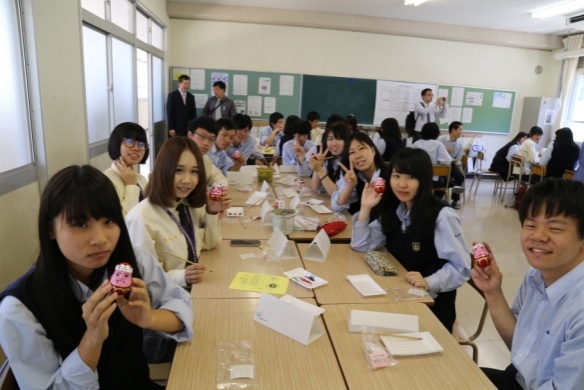 神隱少女動畫原型四國道後溫泉體驗島波海道瀨戶內海海道美景來去日本農家住一晚: 九州大分農家體驗homestay九州別府地獄溫泉、福岡博多經典景點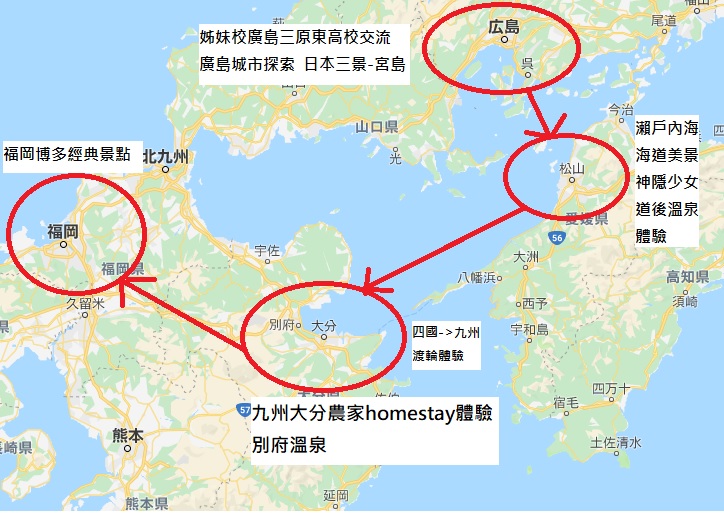 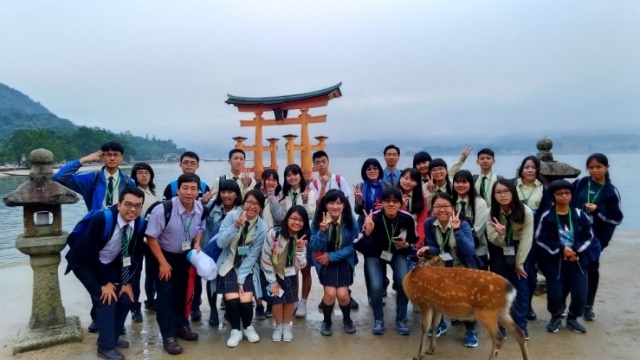 一、出訪時間：自2019/12/8~12/13，共六天五夜。二、報名地點與時間：教務處實研組(7/19前)三、繳費方式：1.由參加人員全額自費，預計41000元。(多退少補，待招標後確定) (全包所有食宿交通保險以及司機導遊的小費。不含代辦護照費用) 2.報名時繳交5000元訂金與護照影本。四、出訪地點：九州、四國、廣島2019年平鎮高中日本國際教育旅行報名表日期參考行程第一天台北（桃園國際機場）－廣島（廣島國際機場）－夜遊廣島第二天廣島半日城市探索（上午前往日本三景:宮島~世界遺產嚴島神社~下午進行自由城市探索）第三天廣島三原東高校半日交流-倉敷美觀地區遊覽-夜宿尾道第四天島波海道遊覽(新尾道‧尾道大橋來島~因島大橋~因島水軍城見學~生口大橋~多多羅大橋~大三島橋~伯方‧大島大橋~龜老山展望台-四國松山城見學～登城纜車體驗-搭乘少爺列車前往道後溫泉夜宿第五天戀人灣~雙海道之驛-搭乘九四渡輪前往九州-別府海地獄庭園見學~足湯體驗-來去鄉下住一晚:九州大分農家體驗Homestay第六天湯布院童話村-一蘭之森拉麵博物館-金麟湖-太宰府天滿宮-博多運河散策（福岡機場）－台北（桃園國際機場）班級座號中文姓名英文姓名（與護照相同）英文姓名（與護照相同）英文姓名（與護照相同）學生手機號碼相關證件護照：□ 無□ 有 有效期限：西元   年    月   日護照號碼:                       相關證件護照：□ 無□ 有 有效期限：西元   年    月   日護照號碼:                       相關證件護照：□ 無□ 有 有效期限：西元   年    月   日護照號碼:                       相關證件護照：□ 無□ 有 有效期限：西元   年    月   日護照號碼:                       相關證件護照：□ 無□ 有 有效期限：西元   年    月   日護照號碼:                       相關證件護照：□ 無□ 有 有效期限：西元   年    月   日護照號碼:                       相關證件護照：□ 無□ 有 有效期限：西元   年    月   日護照號碼:                       身分證字號相關證件護照：□ 無□ 有 有效期限：西元   年    月   日護照號碼:                       相關證件護照：□ 無□ 有 有效期限：西元   年    月   日護照號碼:                       相關證件護照：□ 無□ 有 有效期限：西元   年    月   日護照號碼:                       相關證件護照：□ 無□ 有 有效期限：西元   年    月   日護照號碼:                       相關證件護照：□ 無□ 有 有效期限：西元   年    月   日護照號碼:                       相關證件護照：□ 無□ 有 有效期限：西元   年    月   日護照號碼:                       相關證件護照：□ 無□ 有 有效期限：西元   年    月   日護照號碼:                       出生年月日西元    年  月  日西元    年  月  日西元    年  月  日西元    年  月  日相關證件護照：□ 無□ 有 有效期限：西元   年    月   日護照號碼:                       相關證件護照：□ 無□ 有 有效期限：西元   年    月   日護照號碼:                       相關證件護照：□ 無□ 有 有效期限：西元   年    月   日護照號碼:                       相關證件護照：□ 無□ 有 有效期限：西元   年    月   日護照號碼:                       相關證件護照：□ 無□ 有 有效期限：西元   年    月   日護照號碼:                       相關證件護照：□ 無□ 有 有效期限：西元   年    月   日護照號碼:                       相關證件護照：□ 無□ 有 有效期限：西元   年    月   日護照號碼:                       出生年月日西元    年  月  日西元    年  月  日西元    年  月  日西元    年  月  日Line IDLine ID電子信箱連絡地址□與戶籍地址相同，__________________________________________________□與戶籍地址不同，__________________________________________________□與戶籍地址相同，__________________________________________________□與戶籍地址不同，__________________________________________________□與戶籍地址相同，__________________________________________________□與戶籍地址不同，__________________________________________________□與戶籍地址相同，__________________________________________________□與戶籍地址不同，__________________________________________________□與戶籍地址相同，__________________________________________________□與戶籍地址不同，__________________________________________________□與戶籍地址相同，__________________________________________________□與戶籍地址不同，__________________________________________________□與戶籍地址相同，__________________________________________________□與戶籍地址不同，__________________________________________________□與戶籍地址相同，__________________________________________________□與戶籍地址不同，__________________________________________________□與戶籍地址相同，__________________________________________________□與戶籍地址不同，__________________________________________________□與戶籍地址相同，__________________________________________________□與戶籍地址不同，__________________________________________________□與戶籍地址相同，__________________________________________________□與戶籍地址不同，__________________________________________________緊急連絡人與學生之關係與學生之關係與學生之關係連絡人電話（手機）（手機）（手機）（家）（家）（家）（家）（家）（家）（公）（公）忌食食物□無    □有                    （如素食、生食，牛肉等請註明）□無    □有                    （如素食、生食，牛肉等請註明）□無    □有                    （如素食、生食，牛肉等請註明）□無    □有                    （如素食、生食，牛肉等請註明）□無    □有                    （如素食、生食，牛肉等請註明）□無    □有                    （如素食、生食，牛肉等請註明）□無    □有                    （如素食、生食，牛肉等請註明）□無    □有                    （如素食、生食，牛肉等請註明）□無    □有                    （如素食、生食，牛肉等請註明）□無    □有                    （如素食、生食，牛肉等請註明）□無    □有                    （如素食、生食，牛肉等請註明）特殊疾病□無、□有               （如過敏、氣喘等請註明）□無、□有               （如過敏、氣喘等請註明）□無、□有               （如過敏、氣喘等請註明）□無、□有               （如過敏、氣喘等請註明）□無、□有               （如過敏、氣喘等請註明）□無、□有               （如過敏、氣喘等請註明）□無、□有               （如過敏、氣喘等請註明）□無、□有               （如過敏、氣喘等請註明）□無、□有               （如過敏、氣喘等請註明）□無、□有               （如過敏、氣喘等請註明）□無、□有               （如過敏、氣喘等請註明）訪日經歷□無、□有（      次，共     年    月     天）□無、□有（      次，共     年    月     天）□無、□有（      次，共     年    月     天）□無、□有（      次，共     年    月     天）□無、□有（      次，共     年    月     天）□無、□有（      次，共     年    月     天）□無、□有（      次，共     年    月     天）□無、□有（      次，共     年    月     天）□無、□有（      次，共     年    月     天）□無、□有（      次，共     年    月     天）□無、□有（      次，共     年    月     天）興趣專長學生本人同意切結書、家長同意書學生本人同意切結書、家長同意書學生本人同意切結書、家長同意書學生本人同意切結書、家長同意書學生本人同意切結書、家長同意書學生本人同意切結書、家長同意書學生本人同意切結書、家長同意書學生本人同意切結書、家長同意書學生本人同意切結書、家長同意書簽章簽章簽章本人願意報名本次日本國際教育旅行，必全心投入配合學校所安排培訓課程規劃，若本人學習態度不佳，或有任何不合適之言行舉止，學校得評估為「不宜推薦參加」，並取消參加教育旅行資格。本人願意報名本次日本國際教育旅行，必全心投入配合學校所安排培訓課程規劃，若本人學習態度不佳，或有任何不合適之言行舉止，學校得評估為「不宜推薦參加」，並取消參加教育旅行資格。本人願意報名本次日本國際教育旅行，必全心投入配合學校所安排培訓課程規劃，若本人學習態度不佳，或有任何不合適之言行舉止，學校得評估為「不宜推薦參加」，並取消參加教育旅行資格。本人願意報名本次日本國際教育旅行，必全心投入配合學校所安排培訓課程規劃，若本人學習態度不佳，或有任何不合適之言行舉止，學校得評估為「不宜推薦參加」，並取消參加教育旅行資格。本人願意報名本次日本國際教育旅行，必全心投入配合學校所安排培訓課程規劃，若本人學習態度不佳，或有任何不合適之言行舉止，學校得評估為「不宜推薦參加」，並取消參加教育旅行資格。本人願意報名本次日本國際教育旅行，必全心投入配合學校所安排培訓課程規劃，若本人學習態度不佳，或有任何不合適之言行舉止，學校得評估為「不宜推薦參加」，並取消參加教育旅行資格。本人願意報名本次日本國際教育旅行，必全心投入配合學校所安排培訓課程規劃，若本人學習態度不佳，或有任何不合適之言行舉止，學校得評估為「不宜推薦參加」，並取消參加教育旅行資格。本人願意報名本次日本國際教育旅行，必全心投入配合學校所安排培訓課程規劃，若本人學習態度不佳，或有任何不合適之言行舉止，學校得評估為「不宜推薦參加」，並取消參加教育旅行資格。本人願意報名本次日本國際教育旅行，必全心投入配合學校所安排培訓課程規劃，若本人學習態度不佳，或有任何不合適之言行舉止，學校得評估為「不宜推薦參加」，並取消參加教育旅行資格。學生簽章：學生簽章：學生簽章：本人同意敝子弟報名本次日本國際教育旅行，願監督孩子依學校規定接受培訓，並叮嚀孩子兼顧課業。若發生上欄所述事項，願尊重學校評估。本人同意敝子弟報名本次日本國際教育旅行，願監督孩子依學校規定接受培訓，並叮嚀孩子兼顧課業。若發生上欄所述事項，願尊重學校評估。本人同意敝子弟報名本次日本國際教育旅行，願監督孩子依學校規定接受培訓，並叮嚀孩子兼顧課業。若發生上欄所述事項，願尊重學校評估。本人同意敝子弟報名本次日本國際教育旅行，願監督孩子依學校規定接受培訓，並叮嚀孩子兼顧課業。若發生上欄所述事項，願尊重學校評估。本人同意敝子弟報名本次日本國際教育旅行，願監督孩子依學校規定接受培訓，並叮嚀孩子兼顧課業。若發生上欄所述事項，願尊重學校評估。本人同意敝子弟報名本次日本國際教育旅行，願監督孩子依學校規定接受培訓，並叮嚀孩子兼顧課業。若發生上欄所述事項，願尊重學校評估。本人同意敝子弟報名本次日本國際教育旅行，願監督孩子依學校規定接受培訓，並叮嚀孩子兼顧課業。若發生上欄所述事項，願尊重學校評估。本人同意敝子弟報名本次日本國際教育旅行，願監督孩子依學校規定接受培訓，並叮嚀孩子兼顧課業。若發生上欄所述事項，願尊重學校評估。本人同意敝子弟報名本次日本國際教育旅行，願監督孩子依學校規定接受培訓，並叮嚀孩子兼顧課業。若發生上欄所述事項，願尊重學校評估。家長簽章：家長簽章：家長簽章：